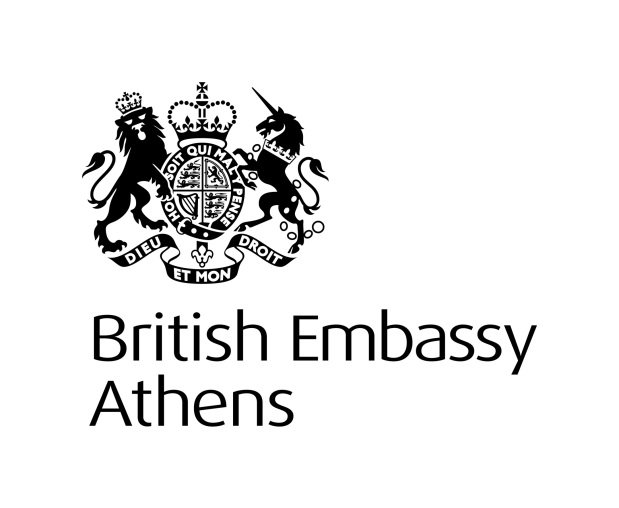 Έντυπο γονικής συναίνεσης ______________________________(όνομα  γονέα/κηδεμόνα) δίνω  την άδεια μου στον/ην _________________________________ (όνομα μαθητή/ριας) για να συμμετάσχει στο διαγωνισμό ποίησης της Βρετανικής Πρεσβείας.Ηλικία μαθητή/ριας: _____ Σχέση με το μαθητή/ρια:  __________________________________________________________ Υπογραφή γονέα/κηδεμόνα: ______________________________________________ Ημερομηνία: __________________